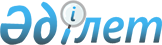 Батыс Қазақстан облысы әкімдігінің кейбір қаулыларының күші жойылды деп тану туралыБатыс Қазақстан облысы әкімдігінің 2016 жылғы 17 қарашадағы № 337 қаулысы. Батыс Қазақстан облысының Әділет департаментінде 2016 жылғы 6 желтоқсанда № 4605 болып тіркелді      Қазақстан Республикасының 2001 жылғы 23 қаңтардағы "Қазақстан Республикасындағы жергілікті мемлекеттік басқару және өзін-өзі басқару туралы", 2016 жылғы 6 сәуірдегі "Құқықтық актілер туралы" Заңдарын басшылыққа ала отырып, Батыс Қазақстан облысының әкімдігі ҚАУЛЫ ЕТЕДІ:

      1. 2014 жылғы 27 мамырдағы № 126 "Батыс Қазақстан облысының еңбек инспекциясы бойынша басқармасы" мемлекеттік мекемесі туралы ережені бекіту туралы" (Нормативтік құқықтық актілерді мемлекеттік тіркеу тізілімінде № 3560 тіркелген, 2014 жылғы 20 маусымда "Әділет" ақпараттық-құқықтық жүйесінде жарияланған) және 2016 жылғы 9 ақпандағы № 27 "Батыс Қазақстан облысы әкімдігінің 2014 жылғы 27 мамырдағы № 126 "Батыс Қазақстан облысының еңбек инспекциясы бойынша басқармасы" мемлекеттік мекемесі туралы ережені бекіту туралы" қаулысына өзгеріс енгізу туралы" (Нормативтік құқықтық актілерді мемлекеттік тіркеу тізілімінде № 4292 тіркелген, 2016 жылғы 28 наурызда "Әділет" ақпараттық-құқықтық жүйесінде жарияланған) Батыс Қазақстан облысы әкімдігі қаулыларының күші жойылды деп танылсын.

      2. "Батыс Қазақстан облысының еңбек инспекциясы бойынша басқармасы" мемлекеттік мекемесі (А.Ж.Айтуев) осы қаулының әділет органдарында мемлекеттік тіркелуін, "Әділет" ақпараттық-құқықтық жүйесінде және бұқаралық ақпарат құралдарында оның ресми жариялануын қамтамасыз етсін.

      3. Осы қаулының орындалуын бақылау Батыс Қазақстан облысы әкімінің орынбасары М.Л.Тоқжановқа жүктелсін.

      4. Осы қаулы алғашқы ресми жарияланған күнінен бастап қолданысқа енгізіледі.


					© 2012. Қазақстан Республикасы Әділет министрлігінің «Қазақстан Республикасының Заңнама және құқықтық ақпарат институты» ШЖҚ РМК
				
      Облыс әкімі

А. Көлгінов
